Внеклассное мероприятие по русскому языкуУстный журнал«Люби, цени и знай русский язык!»Цели:образовательная: пополнять активный словарный запас учащихся; стимулировать интерес учащихся к изучению русского языка.коррекционно - развивающая: развивать творческие способности учащихся, мышление, речь;  учить детей обмениваться информацией; формировать коммуникативные компетенции школьников.воспитательная: воспитать и привить любовь к русскому языку; пробудить интерес к русскому языку как учебному предмету; повысить общую языковую культуру учащихся. Оборудование:мультимедийный  проектор, компьютер, экран; конверты с заданиями;карточки для работы в группах;презентация «Люби, цени и знай русский язык!»Ход занятия.1.Организационный момент. 1. Вступительное слово учителя.Здравствуйте, уважаемые гости, учителя и учащиеся! В нашей школе сегодня открытие  недели русского языка. Она пройдет в нашей школе с 26 ноября по 30 ноября 2018 года. На этой недели  вы должны показать все свои знания в области русского языка. Победители и активные участники будут награждены грамотами и призами. Слайд 1-5Первый день недели  мы решили посвятить великому, могучему, правдивому и свободному русскому языку в  виде устного журнала «Люби, цени и знай русский язык!»«Нам дан во владение самый богатый, меткий, могучий и поистине волшебный  русский язык», -  сказал об этом великий русский писатель К.Г. Паустовский.Позвольте представить главную гостью – её величество Грамматику.Ученица 11 класса (Вартазарян Евгения)Сабир Абдулла «Выучи русский язык»  Если ты хочешь судьбу переспорить,
Если ты ищешь отрады цветник,
Если нуждаешься в твердой опоре –
Выучи русский язык.Он твой наставник – великий, могучий,
Он переводчик, он проводник.
Если штурмуешь познания кручи –
Выучи русский язык.Русское слово живет на страницах
Мир окрыляющих пушкинских книг.
Русское слово — свободы зарница,
Выучи русский язык!Горького зоркость, бескрайность Толстого,
Пушкинской лирики чистый родник,
Блещет зеркальностью русское слово —
Выучи русский язык!Мир разобщенных безрадостно тесен,
Спаянных мир необъятно велик.
Сын мой, работай, будь людям полезен,
Выучи русский язык!УчительС такими напутственными словами Грамматики мы открываем первую страницу нашего журнала.Слайд 61 – ая страница нашего журнала «Историческая справка»Слайд 6УчительКто сотворил наш мир? Как возникла наша речь? Какое слово было первым? На эти вопросы даёт ответ первая строка Пролога Евангелия от Иоанна: “Вначале было Слово, и Слово было у Бога, и Слово было Бог”.Слайд 8- 13  (Портрет Кирилла и Мефодия.)Первый русский алфавит.Славянская письменность была создана братьями Кириллом и Мефодием в IX веке, примерно в 863 году. Слайд 1424 мая в России отмечается День славянской письменности и культуры. Праздник известен как день памяти первоучителей славянских народов — святых равноапостольных братьев Кирилла и Мефодия. Физминутка для глаз «Русский алфавит».Слайд 152 – ая страница нашего журнала«Поэты и писатели о русском языке»Слайд 16. (Портрет Г.Р. Державина.)Поэт 18 века Гавриил Романович Державин сказал:«Человек через слово ВСЕМОГУЩ:
ЯЗЫК – всем ЗНАНИЯМ и всей ПРИРОДЕ ключ».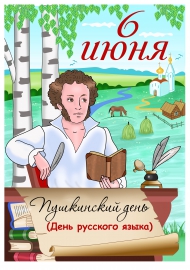 Слайд 17,18Учитель6 июня – отмечается праздник День русского языка.Празднование установлено в день рождения великого русского поэта и писателя Александра Сергеевича Пушкина. Кроме того, Пушкин считается создателем современного литературного русского языка. «Как материал словесности, язык славяно-русский имеет неоспоримое превосходство перед всеми европейскими».                                                                            Александр Сергеевич Пушкин.Ученик 11 класса (Дмитриченко Дмитрий)Николай Заболоцкий  «Усердно русский я учил».
Усердно русский я учил,
Дружил с ним неразлучно
Он окрылял и чаровал
Простою речью звучной,
Читая Пушкина стихи,
Вдыхая строчек свежесть,
С волнением в сердце я познал
Как он прекрасно нежен!
Слайд 19Ученик 11 класса (Быргазов Игорь)                                                     Русский язык.
Во дни сомнений, во дни тягостных раздумий о судьбах моей родины, — ты один мне поддержка и опора, о великий, могучий, правдивый и свободный русский язык! Не будь тебя — как не впасть в отчаяние при виде всего, что совершается дома? Но нельзя верить, чтобы такой язык не был дан великому народу! Слайд 20, 21УчительЭти слова принадлежат великому русскому писателю - Ивану Сергеевичу Тургеневу. 2018 - юбилейный год. В этом году 9 ноября исполнилось 200 лет со дня рождения писателя – Ивана Сергеевича Тургенева. Он является литературным преемником Пушкина,  хранитель  «великого и могучего» русского языка.Ученица 8 класса (Васьльева Маргарита)Сергей Скачко  «Люблю я русский свой язык».Люблю я русский свой язык,
Он мне на свете всех дороже,
И буду я его ценить,
Учить его хочу я тоже.
Могуч, богат язык прекрасный,
Он весь, как ясная заря!
Слайд 22УчительИзвестные мастера русского слова Александр Сергеевич Пушкин, Иван Сергеевич Тургенев, Максим Горький, Константин Георгиевич Паустовский высоко ценили русский язык как язык великого, талантливого народа.Слайд 23УченикиЧто русский язык - один из богатейших языков в мире, в этом нет никакого сомнения.                                                                                 В. Г. БелинскийИстинная любовь к своей стране немыслима без любви к своему языку.                                                                                                                            К. Г. ПаустовскийУченица 8 класса (Лопатина Юлия)А. Шибаев «Есть в мире много языков».Есть в мире много языков -
У разного народа.
Для нас же, русский стал родным,
И нет его дороже.
Красивый, тёплый и родной,
Он согревает душу.
На нём общаемся с тобой,
Читаем, пишем, думаем, 
И мысли излагаем.Слайд 24,25Русский язык неисчерпаемо богат и всё обогащается с быстротой поражающей.                                                                         М. Горький  Нам дан во владение самый богатый, меткий, могучий и поистине волшебный русский язык.                                                   К. Г. ПаустовскийУченица 8 класса (Лопатина Ирина)Н. Пикулева  «Язык наш прекрасный».Язык наш прекрасный –
Богатый и звучный,
То мощный и страстный,
То нежно-певучий.
В нем есть и усмешка,
И мягкость, и ласка.
Написаны им -
И рассказы, и сказки.
Страницы волшебных,
Волнующих книг!
Люби и храни,
Наш великий русский язык!
Слайд 25 - 273 – ая страница нашего журнала «Сценическая»Инсценирование стихотворения В.Гончарова“О грамотее и больной ноге”.Автор Один неграмотный пришёл с поклоном к грамотею.Неграмотный
– Будь другом, напиши письмо, а то я не умею…Грамотей
– Нет, не могу, нога болит, – через неделю приходи, авось болезнь пройдёт.неграмотный
– Да разве пишешь ты ногой? Грамотей
– Нет, мне по адресу с письмом ходить не хватит сил.
Почерк у меня такой, трудись хоть целый год,
Но без меня моё письмо никто не разберёт.АвторНельзя, чтоб тот себя письмом прославил, кто грамматических не знает свойств и правил.  (А. П. Сумароков).УчительРебята, вы должны уметь грамотно выражать свои мысли, как в устной, так и в письменной речи. В тетрадях пишите чётким, красивым почерком. И тогда не получится  так, как в стихотворении В.Гончарова “О грамотее и больной ноге”?Слайд 284 – ая страница нашего журнала «Пословицы и поговорки о языке»УчительПословицы и поговорки являются достоянием русского языка. Придают разговорной речи выразительность, красочность, образность.«Пословица недаром молвится», в ней есть мудрость народная, накопленные веками наблюдения за жизнью природы, бытом. Слайд 29 - 30УченикиБез русского языка не сколотишь и сапога.Без русского языка не одолеешь самого опасного врага.Грамота – второй язык.Язык до Киева доведёт.Языком не спеши, а делом не ленись.Ветер горы разрушает, слово народ поднимает.Не пройми врага копьем, пройми добрым русским языком.Велик и могуч русский язык!Если хочешь познать истину, начинай с азбуки. Ложка нужна, чтобы суп хлебать, а грамота, чтобы знания черпать.Слайд 32 - 435 – ая страница нашего журнала«Занимательная грамматика»Учитель Следующая страница нашего журнала «Занимательная грамматика».Ученица  9 «Б» класса  (Экизова Анастасия)Стихотворение «Грамматика» Грамматика, грамматика -
Наука очень строгая.
Учебник по грамматике 
всегда беру с тревогой я.
Она трудна, но без нее
Плохое было бы житье.
Сколько правил, сколько правил!
С непривычки бросит в дрожь!
Будь внимательным - и только!
Все запомнишь, все поймешь.
Люблю тебя, грамматика!
Ты умная и строгая.
Тебя, моя грамматика,
Осилю понемногу я! “В стране Грамматики”1. Изменив в слове только одну букву, получить как можно больше новых слов.Бак (бок, бык, бук, бал, лак, мак, рак, бар, бас и т.д).Дом (ком, лом, сом, том, дым, дог, ром и т.д).Кот (бот, пот, рот, кит, код, кок, кол, ком, кон и т.д.).Бочка (дочка, кочка, ночка, почка, точка, мочка и т.д.).2. Помогите восстановить загадочную надпись.Однажды ветер решил пошутить. Над дверью школы он заметил плакат. Ветер налетел и сорвал все согласные буквы. Когда утром в школу пришли ребята, то увидели такую надпись: …о…о …о…а…о…а…ь! (Добро пожаловать).3. Прочтите ребус.Прежде, чем 7я 05 сядет за 100л, пре2рительно вы3 клеёнку.4.  Кто больше вспомнит слов с начальной буквой Э? (Экватор, экскаватор, экскурсия, экспедиция, экран, эмигрант и т.д. можно 22 и больше)Отгадайте загадки.Земля белая, а птицы на ней чёрные. (Бумага и буквы)Чёрные, кривые, от рождения немые, станут в ряд – сразу заговорят. (Буквы )Какие два местоимения мешают транспорту? (Я - Мы)Какую часть слова можно в земле найти? (Корень)Точка с хвостиком. (Запятая)Слайд 44Итог мероприятия:Наказ Грамматики ученикам: «Берегите наш язык, наш прекрасный русский язык, - это клад, это достояние, переданное нам нашими предшественниками. Обращайтесь почтительно с этим могущественным орудием: в руках умелых оно в состоянии совершать чудеса».    УченикРоссия, родина моя!
Как сильно я люблю тебя!
Русский язык хочу я знать, 
И грамотно писать!УчительРебята, мы должны всегда помнить слова И.С. Тургенева.Русский язык является одним из самых богатых и развитых языков  мира.Начиная, с середины XX века все больше распространяется изучение русского языка во всем мире. Русский язык является одним из официальных языков Организации Объединенных Нации. Он изучается во многих странах мира. Русский язык сплачивает, объединяет людей разных наций, являясь одним языком межнационального	общения.
Словарный запас русского языка постоянно пополняется новыми словами, заимствованными, а устаревшие слова выходят из повседневного обихода. 